      UNIVERSIDAD DE GUAYAQUIL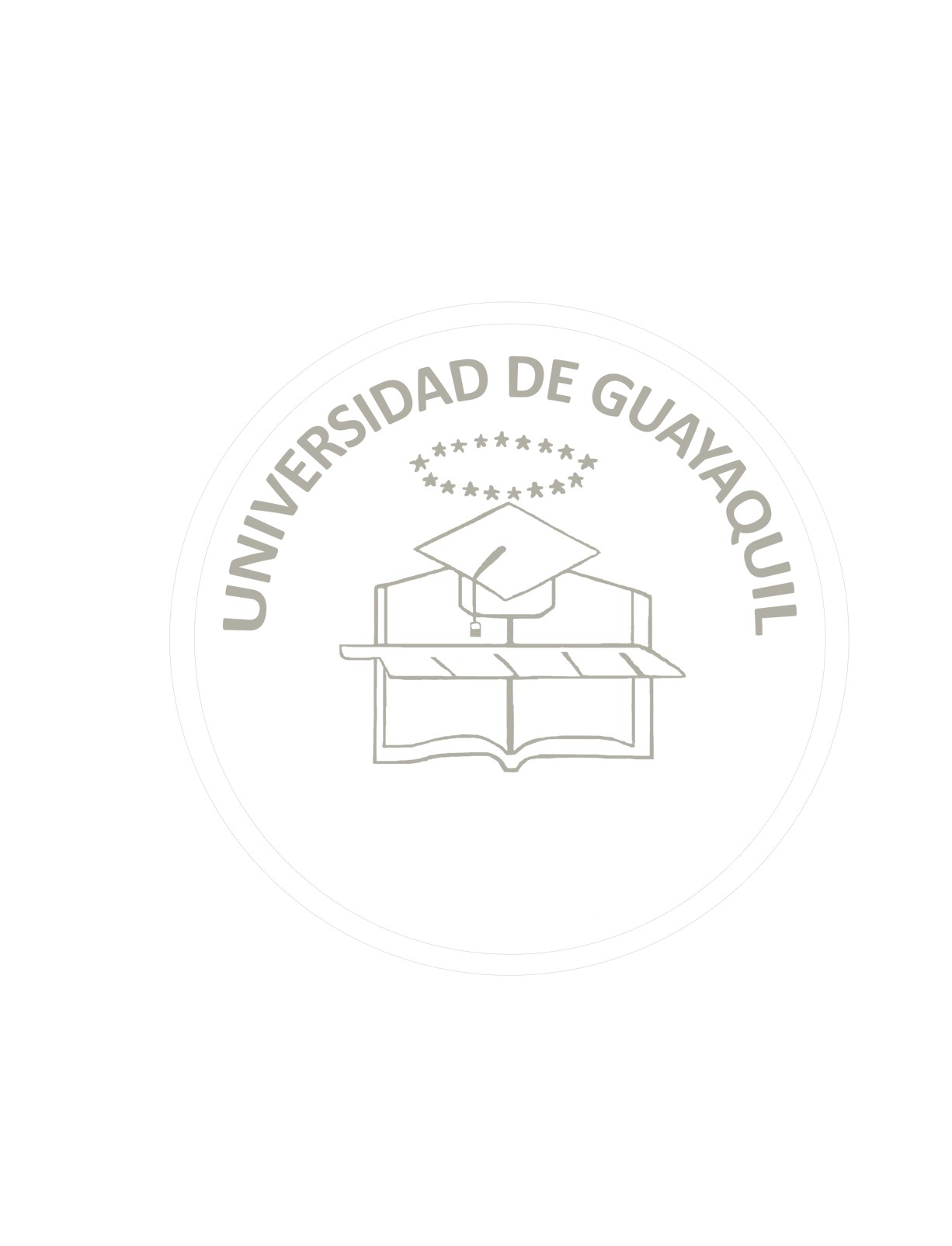 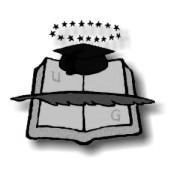 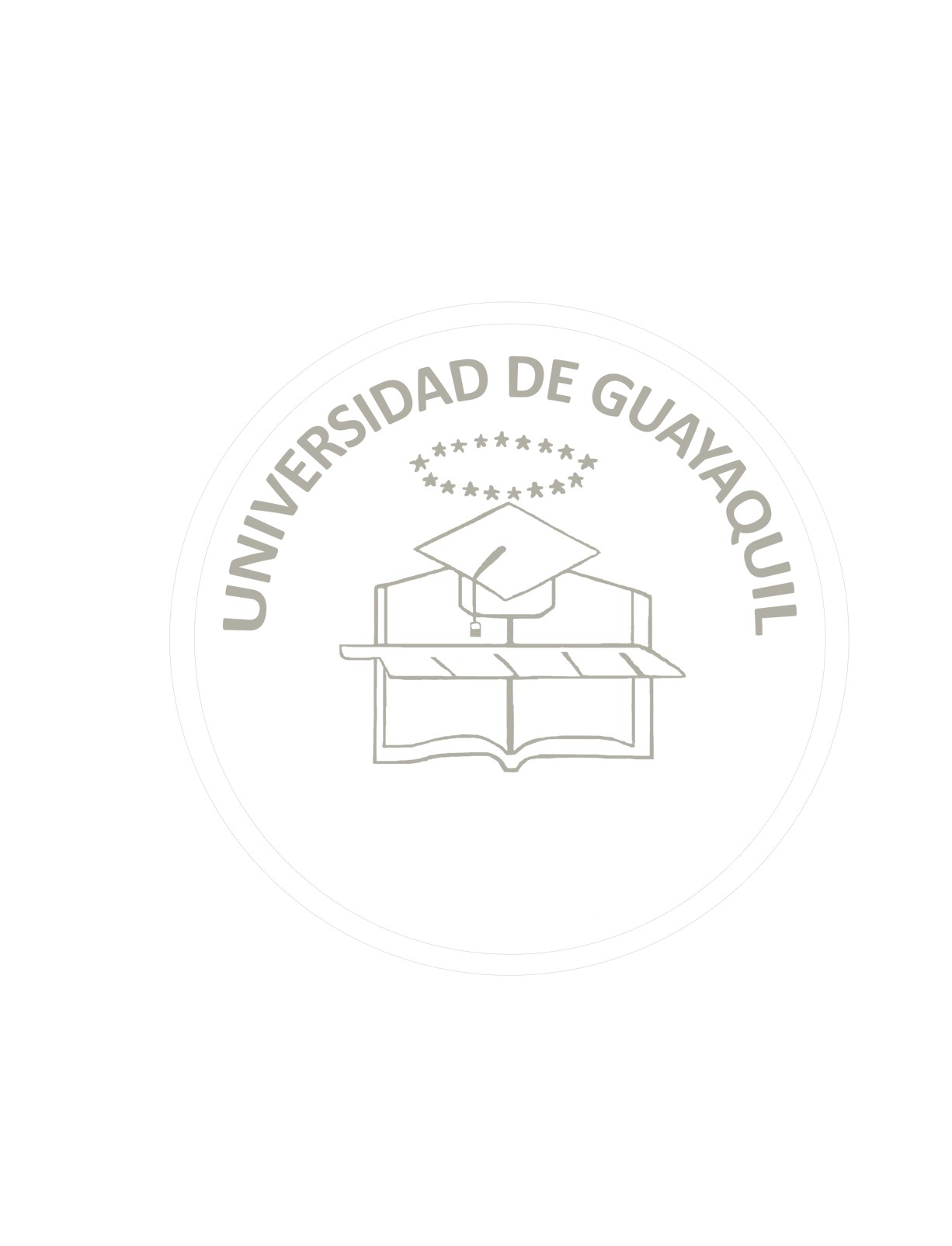 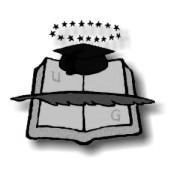 ESPECIE UNIVERSITARIA – NIVEL  PREGRADOGuayaquil, 24 de Abril de 2018Química y FarmacéuticaMARIA AUXILIADORA ALARCÓN PERASSO, Mgs.DecanaFacultad de Ciencias Químicas Universidad de  GuayaquilCiudad.-De mis consideraciones:Yo, ____________________________, portador de la cedula de ciudadanía No. 0000000000, estudiante de NOVENO SEMESTRE de la Facultad de Ciencias Químicas, periodo académico 2017-2018 Ciclo II, solicito a usted y por su digno intermedio a quien corresponda,  se me conceda  Matricula en la Unidad de Titulación, del periodo académico 2018-2019 CICLO I  en la Carrera de Química y Farmacia. Por la atención que se dé a la presente solicitud, reitero mis agradecimientos.Atentamente,____________________________Correo personal: Dirección domiciliar:Contacto: TEMA DE TRABAJO DE TITULACION:TEMA DE TRABAJO DE TITULACION:INTEGRANTES:TUTOR: